会員各位『コーディネート研究会』では、下記のとおり、平成２９年度コーディネート研究会を開催します。皆様のご参加お待ちしております。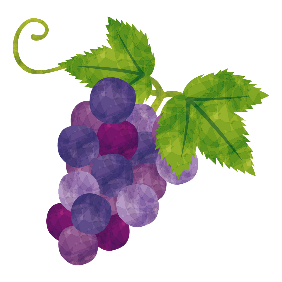 日　時　平成３０年３月１２日（月） 1８:０0～１９：１５【第一部】場　所　ヒロロ３階　多世代交流室２　(青森県弘前市駅前町9-20) 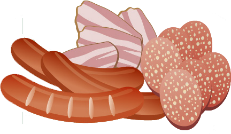 内  容　【第一部】１８：００～１９：１５●コーディネート事例紹介　　　　「産学官が連携した地域ブランドの開発 ～学（鶴岡高専）の視点から一考察～」講師　伊藤　眞子氏　（鶴岡工業高等専門学校　教育研究技術支援センター　副技術長） ✔山形県鶴岡市は『ユネスコ食文化創造都市』として日本で初めて認定されました！ユネスコの評価に繋がったとされる３つの特徴が鶴岡にはあります。それは　　・生きた文化財「在来作物」　　・一年を通じた多様な食と郷土料理　　・歴史ある「祭り」と「食」　　　　　　　　です。　✔そのなかで、ぶどうの剪定枝を原料とした燻製チップを活用した、「つるおかＦＴＶ（Fruits Tree Chips）ブランド」による地域活性化プロジェクトが動き出しました。ストーリーテラーとなる多くの主体がその専門性を発揮するなかで、燻製チップの開発に高専生の皆さんと一緒に取り組んだ仕掛け人、伊藤様にお話しを伺う機会を作ることができました。●ディスカッション【第二部】１９：３０～　（第二部に参加される方は会費が必要となります）●近隣の居酒屋さんに場所を移して更なる情報交換会！　「津軽居酒屋　わいわい」　https://tabelog.com/aomori/A0202/A020201/2000652/　　（弘前市大町1-3-15　駅前カネヨビル内  0172-38-2288）お問い合わせ先・コーディネート研究会事務局（弘前大学研究・イノベーション推進機構） 担当：山本、葛西 TEL:0172－39-3911  　FAX:0172-39-3921　 E-mail：sangaku@hirosaki-u.ac.jp・コーディネート研究会代表：内山（弘前大学） TEL: 0172-39-3175参加申込　下記参加申込書にご記入のうえ、FAXまたはE-mailにて送信下さい。出席か欠席のどちらかを〇で囲んでくださいＦＡＸ：０１７２－３９－３９２１コーディネート研究会事務局（弘前大学研究・イノベーション推進機構　山本、葛西）行ＦＡＸ：０１７２－３９－３９２１コーディネート研究会事務局（弘前大学研究・イノベーション推進機構　山本、葛西）行ＦＡＸ：０１７２－３９－３９２１コーディネート研究会事務局（弘前大学研究・イノベーション推進機構　山本、葛西）行ＦＡＸ：０１７２－３９－３９２１コーディネート研究会事務局（弘前大学研究・イノベーション推進機構　山本、葛西）行ＦＡＸ：０１７２－３９－３９２１コーディネート研究会事務局（弘前大学研究・イノベーション推進機構　山本、葛西）行ＦＡＸ：０１７２－３９－３９２１コーディネート研究会事務局（弘前大学研究・イノベーション推進機構　山本、葛西）行企業・団体名（個人名）企業・団体名（個人名）参加者氏名参加者氏名参加者氏名役職【第一部】事例紹介【第二部】更なる情報交換会出席・欠席出席・欠席出席・欠席出席・欠席